БАШҠОРТОСТАН  РЕСПУБЛИКАҺЫБӨРЙӘН РАЙОНЫМУНИЦИПАЛЬ  РАЙОНЫНЫҢЫРҒЫҘЛЫ АУЫЛ СОВЕТЫАУЫЛ БИЛӘМӘҺ ХАКИМИӘТЕ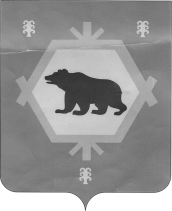 АДМИНИСТРАЦИЯ СЕЛЬСКОГО ПОСЕЛЕНИЯ ИРГИЗЛИНСКИЙ СЕЛЬСОВЕТ МУНИЦИПАЛЬНОГО РАЙОНА БУРЗЯНСКИЙ РАЙОНРЕСПУБЛИКА БАШКОРТОСТАН___________________________________________________________________________________КАРАР	     						ПОСТАНОВЛЕНИЕ «16» октябрь  2023 й.	                   №20      	     	 «16»октября  2023 г.О внесении изсенений  в Административый регламент предоставления муниципальной услуги «Выдача актов обследования жилищно-бытовых условий и  бытовых характеристик»В соответствии с Федеральным  законом от 27 июля 2010 года № 210-ФЗ   «Об организации предоставления государственных и муниципальных услуг»,  Федеральным  законом от 6  октября 2003 года № 131-ФЗ «Об общих принципах организации местного самоуправления в Российской Федерации», Постановлением Правительства Российской Федерации от 16 мая 2011 г. N 373  О правилах разработки и утверждения административных регламентов предоставления государственных услуг, Постановлением Правительства Республики Башкортостан от 15 февраля 2019 года № 90 О Порядке разработки и утверждения республиканскими органами исполнительной власти административных регламентов предоставления государственных услуг, Уставом сельского поселения Иргизлинский сельсовет муниципального района Бурзянский район Республики Башкортостан, администрация сельского поселения Иргизлинский сельсовет муниципального района Бурзянский район Республики Башкортостан п о с т а н о в л я е т:1. Внести следующие изменения в Административный регламент предоставления муниципальной услуги "Выдача актов обследования жилищно-бытовых условий и  бытовых характеристик», утвержденное постановлением администрации сельского поселения Иргизлинский сельсовет от 15 июля 2019 г. №31/1:а) Дополнить п.2.9.1. следующего содержания: «В целях проверки правового статуса заявителя юридического лица осуществляется взаимодействие с Федеральной налоговой службой России.  В рамках межведомственного взаимодействия специалист, ответственный за предоставление муниципальной услуги, запрашивает в Федеральной налоговой службе России выписку из ЕГРЮЛ.»б) Последний абзац п.2.10.3 дополнить текстом следующего содержания: «Предоставления на бумажном носителе документов и информации, электронные образы которых ранее были заверены в соответствии с пунктом 7.2 части 1 статьи 16  Федерального законаот 27 июля 2010 года № 210-ФЗ   «Об организации предоставления государственных и муниципальных услуг», за исключением случаев, если нанесение отметок на такие документы либо их изъятие является необходимым условием предоставления государственной или муниципальной услуги, и иных случаев, установленных федеральными законами.»в) В п. 2.21 после слов  При предоставлении муниципальной услуги инвалидам обеспечиваются: изложить в следующей редакции:«возможность беспрепятственного доступа к объекту (зданию, помещению, местам отдыха), в котором предоставляется муниципальная услуга;возможность самостоятельного передвижения по территории, на которой расположены здания и помещения, в которых предоставляется муниципальная услуга, а также входа в такие объекты и выхода из них, посадки в транспортное средство и высадки из него, в том числе с использование кресла-коляски;сопровождение инвалидов, имеющих стойкие расстройства функции зрения и самостоятельного передвижения, и оказание им помощи.надлежащее размещение оборудования и носителей информации, необходимых для обеспечения беспрепятственного доступа инвалидов зданиям и помещениям, в которых предоставляется муниципальная услуга, и к муниципальной услуге с учетом ограничений их жизнедеятельности;дублирование необходимой для инвалидов звуковой и зрительной информации, а также надписей, знаков и иной текстовой и графической информации знаками, выполненными рельефно-точечным шрифтом Брайля;допуск сурдопереводчика и тифлосурдопереводчика;допуск собаки-проводника на объекты (здания, помещения), в которых предоставляются услуги при наличии документа, подтверждающего ее специальное обучение и выдаваемого по форме и в порядке, которые определяются федеральным органом исполнительной власти, осуществляющим функции по выработке и реализации государственной политики и нормативно-правовому регулированию в сфере социальной защиты населенияоказание инвалидам помощи в преодолении барьеров, мешающих получению ими муниципальной услуги наравне с другими лицами.»3. Обнародовать настоящее постановление на информационном стенде в администрации сельского поселения Иргизлинский сельсовет муниципального района Бурзянский район Республики Башкортостан по адресу: Бурзянский район, д.Иргизлы, ул. Василия Рылова, 1, на официальном сайте сельского поселения Иргизлинский сельсоветь муниципального района Бурзянский район по адресу: http://irgizla.burzyan.ru.       4.  Настоящее постановление вступает в силу со дня обнародования.Глава 									И.С.Нуруткулов								